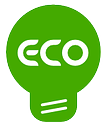 Nasza Gmina rozpoczęła pracę nad Strategią Rozwoju Elektromobilności. Chcielibyśmy abyście Państwo sami zdecydowali co jest potrzebne w Waszych miejscowościach. Prosimy o odpowiedz na kilka pytań i odesłanie wypełnionego formularza na e-mail. elektromobilnosc@pajeczno.pl   Ze względu na sytuację epidemiologiczną prosimy o nie przynoszenie kwestionariuszy do Urzędu Gminy.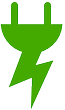 Ładowarki do samochodów. Jeśli jesteście Państwo zainteresowani instalacją ładowarki do samochodów elektrycznych w Państwa miejscowości prosimy o podanie dogodnego miejsca publicznego. Adres/miejsce <…….prosimy wpisać…….>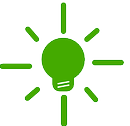 Oświetlenie uliczne. Choć problem jest przez Gminę monitorowany, prosimy o wskazanie miejsc w Państwa miejscowości, gdzie szczególnie ważna jest budowa oświetlenia ulicznego.  Adres/miejsce <…….prosimy wpisać…….>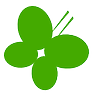 Rowery/hulajnogi Czy w Państwa miejscowości powinny być zainstalowane stojaki na rowery/hulajnogi. Jeśli tak, to gdzie?Adres/miejsce <…….prosimy wpisać…….>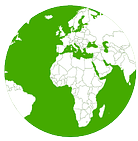 Nasza gmina w ramach wrażania Strategii będzie chciała przygotować Gminę na zmieniający się świat. Planujemy upowszechnienie odnawialnych źródeł energii, budowę bezpiecznych dróg, chodników, ścieżek rowerowych tam gdzie jest to możliwe, zakup taboru. Szczególnie ważne dla nas staje się bezpieczeństwo wszystkich użytkowników dróg. Prosimy o Państwa sugestie, problemy, pomysły. <…………..prosimy o wpisanie………..>